Save The Dates!Join Us for 2 Great Days at the !to BENEFIT the   of NEW JULY 26 and August 9, 2016SUMMER FUN SCHOOLING SHOWHunters         Jumpers          Equitation          WesternDressage  - Only Pre-EntriesGymkhana GamesOpen TrailJUDGESJuly 26						August 9English – Crystal Young				English - Susanne HehnJumpers – Mason Garrity				Jumpers – Mason GarrityDressage – Susan Selnick-Jones			Dressage – Heidi LemackWestern – Angie Haines – Bitner		Western – Angie Haines – BitnerTrail – Dan Wolek					Trail – Dan WolekGood Old Fashion Showing Fun!Ride & Show in a friendly, low-pressure atmosphere whilelearning the rules and procedures of more formal shows.Proper attire is required.                  THE HORSE PARK of NEW JERSEY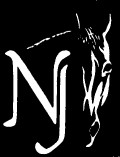                            At STONE TAVERN, INC.                                     626 Route 524, Allentown, NJ 08501732-431-8337 – 609-529-2201